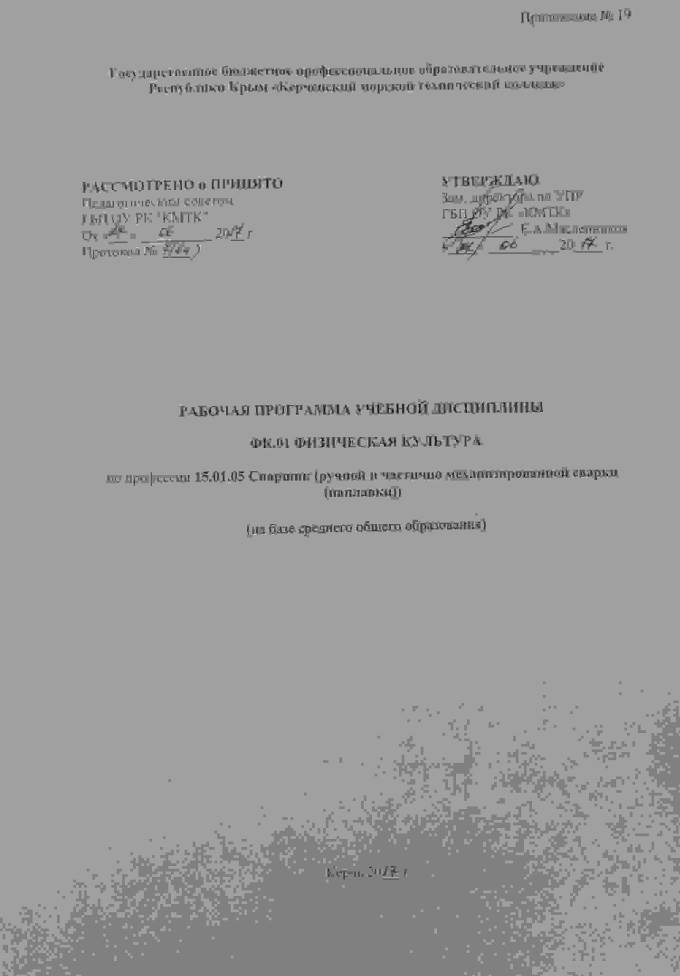 ГОСУДАРСТВЕННОЕ БЮДЖЕТНОЕ ПРОФЕССИОНАЛЬНОЕ ОБРАЗОВАТЕЛЬНОЕ УЧРЕЖДЕНИЕ РЕСПУБЛИКИ КРЫМ«КЕРЧЕНСКИЙ МОРСКОЙ ТЕХНИЧЕСКИЙ КОЛЛЕДЖ»РАБОЧАЯ ПРОГРАММА УЧЕБНОЙ ДИСЦИПЛИНЫФК.01 Физическая культурапо профессии 15.01.05 Сварщик (ручной и частично механизированной сварки (наплавки))(на базе среднего общего образования)Керчь2018 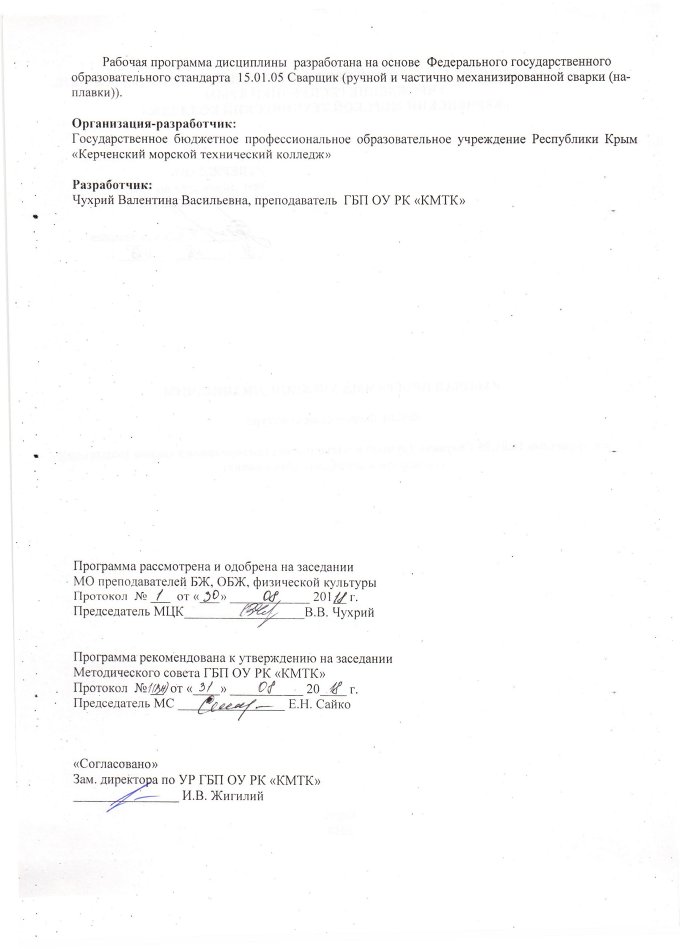 Рабочая программа дисциплины  разработана на основе  Федерального государственного  образовательного стандарта  15.01.05 Сварщик (ручной и частично механизированной сварки (наплавки)). Организация-разработчик:Государственное бюджетное профессиональное образовательное учреждение Республики Крым «Керченский морской технический колледж»Разработчик:Чухрий Валентина Васильевна, преподаватель  ГБП ОУ РК «КМТК»Программа рассмотрена и одобрена на заседании МО преподавателей БЖ, ОБЖ, физической культуры Протокол  № ___  от «___» ____________ 201__ г. Председатель МЦК__________________В.В. ЧухрийПрограмма рекомендована к утверждению на заседанииМетодического совета ГБП ОУ РК «КМТК»Протокол  № __  от «____» ___________ 20____ г. Председатель МС ________________ Е.Н. Сайко «Согласовано»Зам. директора по УР ГБП ОУ РК «КМТК»________________ И.В. ЖигилийСОДЕРЖАНИЕ1. паспорт ПРОГРАММЫ УЧЕБНОЙ ДИСЦИПЛИНЫФК.01 Физическая культура1.1. Область применения программыПрограмма учебной дисциплины является частью программы подготовки квалифицированных рабочих, служащих (ППКРС) в соответствии с ФГОС СПО по профессии 15.01.05 Сварщик (ручной и частично механизированной сварки (наплавки)). Программа разработана на основе Федерального государственного образовательного стандарта по профессии 15.01.05. «Сварщик (электросварочные и газосварочные работы) позволяет определить уровень усвоения выпускниками ГБПОУ РК «КМТК» умений и знаний по учебной дисциплине ФК.01«Физическая культура», обеспечивающих формирование у них общих компетенций:ОК 1. Понимать сущность и социальную значимость будущей профессии, проявлять к ней устойчивый интерес.ОК 2. Организовывать собственную деятельность, исходя из цели и способов ее достижения, определенных руководителем.ОК 3. Анализировать рабочую ситуацию, осуществлять текущий и итоговый контроль, оценку и коррекцию собственной деятельности, нести ответственность за результаты своей работы.ОК 4. Осуществлять поиск информации, необходимой для эффективного выполнения профессиональных задач.ОК 5. Использовать информационно-коммуникационные технологии в профессиональной деятельности.ОК 6. Работать в команде, эффективно общаться с коллегами, руководством.1.2. Место дисциплины в структуре основной профессиональной образовательной программы: дисциплина входит раздел Физическая культура.1.3. Цели и задачи дисциплины – требования к результатам освоения дисциплины:В результате освоения дисциплины студент должен уметь:- Использовать физкультурно-оздоровительную деятельность для укрепления здоровья, достижения жизненных и профессиональных целей.В результате освоения дисциплины студент должен знать:- О роли физической культуры в общекультурном, профессиональном и социальном развитии человека; -  Основы здорового образа жизни.1.4. Количество часов на освоение программы дисциплины:максимальной учебной нагрузки обучающегося 48  часов, в том числе:обязательной аудиторной учебной нагрузки обучающегося 32 часа;самостоятельной работы обучающегося  16 часов.2. СТРУКТУРА И СОДЕРЖАНИЕ УЧЕБНОЙ ДИСЦИПЛИНЫ2.1. Объем учебной дисциплины и виды учебной работы2.2. Тематический план и содержание учебной дисциплины «Физическая культура»3. условия реализации программы дисциплины3.1. Требования к минимальному материально-техническому обеспечениюРеализация учебной дисциплины требует наличия:- спортивные и тренажёрные комплексы;- спортивный зал; - открытый стадион широкого профиля с элементами полосы препятствий;-  Оборудование спортивного зала: мячи волейбольные и баскетбольные, волейбольная сетка, баскетбольные щиты и кольца, гимнастические маты, брусья параллельные, перекладина гимнастическая, гимнастические скамейки, учебные гранаты, столы теннисные.3.2. Информационное обеспечение обученияПеречень рекомендуемых учебных изданий, Интернет-ресурсов, дополнительной литературыДополнительные источники:1. Пехлецкий, Н.Н. Физическая культура для средних специальных учебных заведений: примерная программа / Н.Н. Пехлецкий, Г.И. Погодин, В.Г. Щербаков, Р.Л. Полтиевич. – М., 2003.2. Пузырь, Ю.П. Примерная комплексная программа и методические рекомендации по предмету «Физическая культура» для учащихся профессиональных училищ / Ю.П. Пузырь, И.П. Залетаев и др. – М.: Школьная книга, 2003.4. Холодов, Ж.К. Теория и методика физического воспитания и спорта /  Кузнецов В.С. – М.: Академия, 2000.5. Журнал «Физкультура и спорт». ФиС: Золотая библиотека здоровья [Электронный ресурс] // Режим доступа: URL: http://www.fismag.ru от 20.12. 2009. 6. Барчуков, И.Г. Теория и методика физического воспитания и спорта: учебн. для использования в учебном процессе образовательных учреждений, реализующих программы СПО / И. С. Барчуков. М.: КноРус , 2011.7. Григорьев, О.А. Теоретические основы спортивной подготовки и тренировки: учеб.пособ. / Григорьев О.А. – М.: Еврошкола, 2010.4.Контроль и оценка результатов освоения ДисциплиныКонтроль и оценка результатов освоения дисциплины осуществляется преподавателем в процессе проведения практических занятий и лабораторных работ, тестирования, а также выполнения обучающимися индивидуальных заданий, проектов, исследований.5.ЛИСТ ИЗМЕНЕНИЙ, ДОПОЛНЕНИЙ УТВЕРЖДАЮЗам. директора по УПРГБП ОУ РК «КМТК»__________ Е.А.Масленников «____» __________20____ г.стр.ПАСПОРТ ПРОГРАММЫ УЧЕБНОЙ ДИСЦИПЛИНЫ4СТРУКТУРА и содержание УЧЕБНОЙ ДИСЦИПЛИНЫ5условия реализации программы учебной дисциплины8Контроль и оценка результатов Освоения учебной дисциплины9лист изменений, дополнений10Вид учебной работыОбъем часовМаксимальная учебная нагрузка (всего)48Обязательная аудиторная учебная нагрузка (всего)   32в том числе: теоретические2     практические занятия 30Самостоятельная работа обучающегося (всего)16Итоговая аттестация  в форме   дифференциального  зачета    Итоговая аттестация  в форме   дифференциального  зачета    Наименование разделов и темНаименование разделов и темСодержание учебного материала, лабораторные и практические работы, самостоятельная работа студентов, курсовая работа (проект)Содержание учебного материала, лабораторные и практические работы, самостоятельная работа студентов, курсовая работа (проект)Содержание учебного материала, лабораторные и практические работы, самостоятельная работа студентов, курсовая работа (проект)Объем часовУровень освоения1122234Раздел 1. Теоретические основы физической культурыРаздел 1. Теоретические основы физической культурыРаздел 1. Теоретические основы физической культурыРаздел 1. Теоретические основы физической культурыРаздел 1. Теоретические основы физической культуры3Тема 1.1.Физическая культура в общекультурной и профессиональной подготовке студентаТема 1.1.Физическая культура в общекультурной и профессиональной подготовке студента1Основные понятия данной темы: физическая культура, физическое воспитание, физическое развитие, физическая и функциональная подготовленность, профессионально-прикладная физическая подготовкаОсновные понятия данной темы: физическая культура, физическое воспитание, физическое развитие, физическая и функциональная подготовленность, профессионально-прикладная физическая подготовка21,2Самостоятельная работа обучающихсяВыполнение домашних заданий по разделу1 «Теоретические основы физической культуры»Самостоятельная работа обучающихсяВыполнение домашних заданий по разделу1 «Теоретические основы физической культуры»Самостоятельная работа обучающихсяВыполнение домашних заданий по разделу1 «Теоретические основы физической культуры»Самостоятельная работа обучающихсяВыполнение домашних заданий по разделу1 «Теоретические основы физической культуры»Самостоятельная работа обучающихсяВыполнение домашних заданий по разделу1 «Теоретические основы физической культуры»1 Раздел  2. Лёгкая атлетика  Раздел  2. Лёгкая атлетика  Раздел  2. Лёгкая атлетика  Раздел  2. Лёгкая атлетика  Раздел  2. Лёгкая атлетика 12Тема 2.1 Бег на короткие дистанцииТема 2.1 Бег на короткие дистанцииПрактические занятияПрактические занятияПрактические занятия4Тема 2.1 Бег на короткие дистанцииТема 2.1 Бег на короткие дистанции1 ИОТ №062 .Бег 30м.,60м. ИОТ №062 .Бег 30м.,60м.1Тема 2.1 Бег на короткие дистанцииТема 2.1 Бег на короткие дистанции2Бег30м. 60м..-зачётБег30м. 60м..-зачёт1Тема 2.1 Бег на короткие дистанцииТема 2.1 Бег на короткие дистанции3 Бег  500м. Бег  500м.1Тема 2.1 Бег на короткие дистанцииТема 2.1 Бег на короткие дистанции4Прыжки в длину с местаПрыжки в длину с места1Тема 2.2 Бег на длинные дистанцииТема 2.2 Бег на длинные дистанцииПрактические занятияПрактические занятияПрактические занятия4Тема 2.2 Бег на длинные дистанцииТема 2.2 Бег на длинные дистанции1Бег 2000м.Бег 2000м.1Тема 2.2 Бег на длинные дистанцииТема 2.2 Бег на длинные дистанции2Бег по пересечённой местностиБег по пересечённой местности1Тема 2.2 Бег на длинные дистанцииТема 2.2 Бег на длинные дистанции3Бег 2км - зачётБег 2км - зачёт1Тема 2.2 Бег на длинные дистанцииТема 2.2 Бег на длинные дистанции4  Бег3км.  Бег3км.1Самостоятельная работа обучающихсяСоставление и выполнение комплексов упражнений по разделу 2. «Легкая атлетика». Комплекс ОРУ, ГТО Оздоровительный бег, ходьба до 2км, ег по пересеченной местности.Самостоятельная работа обучающихсяСоставление и выполнение комплексов упражнений по разделу 2. «Легкая атлетика». Комплекс ОРУ, ГТО Оздоровительный бег, ходьба до 2км, ег по пересеченной местности.Самостоятельная работа обучающихсяСоставление и выполнение комплексов упражнений по разделу 2. «Легкая атлетика». Комплекс ОРУ, ГТО Оздоровительный бег, ходьба до 2км, ег по пересеченной местности.Самостоятельная работа обучающихсяСоставление и выполнение комплексов упражнений по разделу 2. «Легкая атлетика». Комплекс ОРУ, ГТО Оздоровительный бег, ходьба до 2км, ег по пересеченной местности.Самостоятельная работа обучающихсяСоставление и выполнение комплексов упражнений по разделу 2. «Легкая атлетика». Комплекс ОРУ, ГТО Оздоровительный бег, ходьба до 2км, ег по пересеченной местности.4Раздел 3. ГимнастикаРаздел 3. ГимнастикаРаздел 3. ГимнастикаРаздел 3. ГимнастикаРаздел 3. Гимнастика12Тема3.1Упражнения на перекладинеТема3.1Упражнения на перекладинеПрактические занятияПрактические занятияПрактические занятия4Тема3.1Упражнения на перекладинеТема3.1Упражнения на перекладине1ИОТ №063 ИОТ №063 1Тема3.1Упражнения на перекладинеТема3.1Упражнения на перекладине2  Упражнения на перекладине  Упражнения на перекладине1Тема3.1Упражнения на перекладинеТема3.1Упражнения на перекладине3  Висы, подтягивание  Висы, подтягивание1Тема3.1Упражнения на перекладинеТема3.1Упражнения на перекладине4  Подтягивание зачёт  Подтягивание зачёт1Тема 3.2.Упражнения с предметамиТема 3.2.Упражнения с предметамиПрактические занятияПрактические занятияПрактические занятия4Тема 3.2.Упражнения с предметамиТема 3.2.Упражнения с предметами1Круговая тренировка в тренажёрном залеКруговая тренировка в тренажёрном зале1Тема 3.2.Упражнения с предметамиТема 3.2.Упражнения с предметами2Жим гири 16кг.Жим гири 16кг.1Тема 3.2.Упражнения с предметамиТема 3.2.Упражнения с предметами3Отжимание-зачётОтжимание-зачёт1Тема 3.2.Упражнения с предметамиТема 3.2.Упражнения с предметами4 Круговая тренировка Круговая тренировка1Самостоятельная работа обучающихсяПодтягивание 4р. 8п., отжимание 10р., 8п. Написание рефератов: 1. Алкоголь и последствия его употребления. (Социальные проблемы человека, страдающего алкогольной зависимостью, болезни, возникающие вследствие употребления алкоголя.)Самостоятельная работа обучающихсяПодтягивание 4р. 8п., отжимание 10р., 8п. Написание рефератов: 1. Алкоголь и последствия его употребления. (Социальные проблемы человека, страдающего алкогольной зависимостью, болезни, возникающие вследствие употребления алкоголя.)Самостоятельная работа обучающихсяПодтягивание 4р. 8п., отжимание 10р., 8п. Написание рефератов: 1. Алкоголь и последствия его употребления. (Социальные проблемы человека, страдающего алкогольной зависимостью, болезни, возникающие вследствие употребления алкоголя.)Самостоятельная работа обучающихсяПодтягивание 4р. 8п., отжимание 10р., 8п. Написание рефератов: 1. Алкоголь и последствия его употребления. (Социальные проблемы человека, страдающего алкогольной зависимостью, болезни, возникающие вследствие употребления алкоголя.)Самостоятельная работа обучающихсяПодтягивание 4р. 8п., отжимание 10р., 8п. Написание рефератов: 1. Алкоголь и последствия его употребления. (Социальные проблемы человека, страдающего алкогольной зависимостью, болезни, возникающие вследствие употребления алкоголя.)4Раздел 4    ВолейболРаздел 4    ВолейболРаздел 4    ВолейболРаздел 4    ВолейболРаздел 4    Волейбол14Тема4.1  Подачи мячаПрактические занятияПрактические занятияПрактические занятияПрактические занятия4Тема4.1  Подачи мяча111 ИОТ№61   Учебная игра  1Тема4.1  Подачи мяча222Совершенствование     подач1Тема4.1  Подачи мяча 3 3 3Подачи мяча снизу1Тема4.1  Подачи мяча444 Подачи мяча сверху1Тема4.1  Подачи мячаПрактические занятияПрактические занятияПрактические занятияПрактические занятия5Тема 4.2 Передачи мяча 1 1 1Совершенствование передач мяча 1Тема 4.2 Передачи мяча 2 2 2 Контрольный норматив – передачи мяча1Тема 4.2 Передачи мяча333 Учебная игра1Тема 4.2 Передачи мяча444 Техника игры в защите1Тема 4.2 Передачи мяча555Техника игры в нападении1Самостоятельная работа обучающихсяВыполнение домашних заданий по разделу 5. «  Волейбол». Составление и выполнение комплексов упражнений по разделу 5. «Волейбол». Написание рефератов: 1. Основы здорового образа жизни. (Основные понятия данной темы: здоровье, образ жизни, дееспособность, трудоспособность, самооценка).Самостоятельная работа обучающихсяВыполнение домашних заданий по разделу 5. «  Волейбол». Составление и выполнение комплексов упражнений по разделу 5. «Волейбол». Написание рефератов: 1. Основы здорового образа жизни. (Основные понятия данной темы: здоровье, образ жизни, дееспособность, трудоспособность, самооценка).Самостоятельная работа обучающихсяВыполнение домашних заданий по разделу 5. «  Волейбол». Составление и выполнение комплексов упражнений по разделу 5. «Волейбол». Написание рефератов: 1. Основы здорового образа жизни. (Основные понятия данной темы: здоровье, образ жизни, дееспособность, трудоспособность, самооценка).Самостоятельная работа обучающихсяВыполнение домашних заданий по разделу 5. «  Волейбол». Составление и выполнение комплексов упражнений по разделу 5. «Волейбол». Написание рефератов: 1. Основы здорового образа жизни. (Основные понятия данной темы: здоровье, образ жизни, дееспособность, трудоспособность, самооценка).Самостоятельная работа обучающихсяВыполнение домашних заданий по разделу 5. «  Волейбол». Составление и выполнение комплексов упражнений по разделу 5. «Волейбол». Написание рефератов: 1. Основы здорового образа жизни. (Основные понятия данной темы: здоровье, образ жизни, дееспособность, трудоспособность, самооценка).5Раздел 5.БаскетболРаздел 5.БаскетболРаздел 5.БаскетболРаздел 5.БаскетболРаздел 5.Баскетбол7Тема5.1 Передачи мяча, штрафные броскиПрактические занятияПрактические занятияПрактические занятияПрактические занятия5Тема5.1 Передачи мяча, штрафные броски111 Техника безопасности на занятиях  баскетболом. ИОТ   1Тема5.1 Передачи мяча, штрафные броски222Совершенствование    техники передач мяча1Тема5.1 Передачи мяча, штрафные броски333 Штрафной бросок-зачёт1Тема5.1 Передачи мяча, штрафные броски444Прыжки через скакалку за 1мин1Тема5.1 Передачи мяча, штрафные броски555 Дифференцированный зачёт1Самостоятельная работа обучающихсяВыполнение домашних заданий по разделу 4. « Баскетбол».  Написание рефератов: 1. Основы физической и спортивной подготовки. (Основные понятия данной темы: общая и специальная физическая подготовка, двигательные умения и навыки, объем и интенсивность занятий)Самостоятельная работа обучающихсяВыполнение домашних заданий по разделу 4. « Баскетбол».  Написание рефератов: 1. Основы физической и спортивной подготовки. (Основные понятия данной темы: общая и специальная физическая подготовка, двигательные умения и навыки, объем и интенсивность занятий)Самостоятельная работа обучающихсяВыполнение домашних заданий по разделу 4. « Баскетбол».  Написание рефератов: 1. Основы физической и спортивной подготовки. (Основные понятия данной темы: общая и специальная физическая подготовка, двигательные умения и навыки, объем и интенсивность занятий)Самостоятельная работа обучающихсяВыполнение домашних заданий по разделу 4. « Баскетбол».  Написание рефератов: 1. Основы физической и спортивной подготовки. (Основные понятия данной темы: общая и специальная физическая подготовка, двигательные умения и навыки, объем и интенсивность занятий)Самостоятельная работа обучающихсяВыполнение домашних заданий по разделу 4. « Баскетбол».  Написание рефератов: 1. Основы физической и спортивной подготовки. (Основные понятия данной темы: общая и специальная физическая подготовка, двигательные умения и навыки, объем и интенсивность занятий)2                                                                                     Обязательная аудиторная учебная нагрузка (всего)                                                                                         Обязательная аудиторная учебная нагрузка (всего)                                                                                         Обязательная аудиторная учебная нагрузка (всего)                                                                                         Обязательная аудиторная учебная нагрузка (всего)                                                                                         Обязательная аудиторная учебная нагрузка (всего)    32	Самостоятельная работа       (Всего)                                      	Самостоятельная работа       (Всего)                                      	Самостоятельная работа       (Всего)                                      	Самостоятельная работа       (Всего)                                      	Самостоятельная работа       (Всего)                                      16	Максимальная учебная нагрузка (всего)	Максимальная учебная нагрузка (всего)	Максимальная учебная нагрузка (всего)	Максимальная учебная нагрузка (всего)	Максимальная учебная нагрузка (всего)48Результаты обучения(освоенные умения, усвоенные знания)Формы и методы контроля и оценки результатов обучения Умения:- использовать физкультурно-оздоровительную деятельность для укрепления здоровья - достижения жизненных и профессиональных целейТекущий контроль педагога в форме  оценки результатов практических  занятий в соответствии со шкалой выполнения контрольных нормативов.Оценка освоения обучающимися дополнительных элементов, вариативных способов двигательной деятельности, избранных видов спорта  за счет сдачи нормативов ВФСК ГТОЗнания:- о роли физической культуры в общекультурном, профессиональном и социальном развитии человека - основы здорового образа жизниЭкспертное наблюдение и регулярная оценка знаний студентов  в ходе проведения: учебно-тренировочных занятий; занятий в секциях по видам спорта, группах ОФПИтоговый контроль педагога в форме оценки за дифференцированный зачетДата внесения изменении, дополнений Номер листа/раздела рабочей программыКраткое содержание измененияОснования для внесения измененийПодпись лица, которое вносит изменения